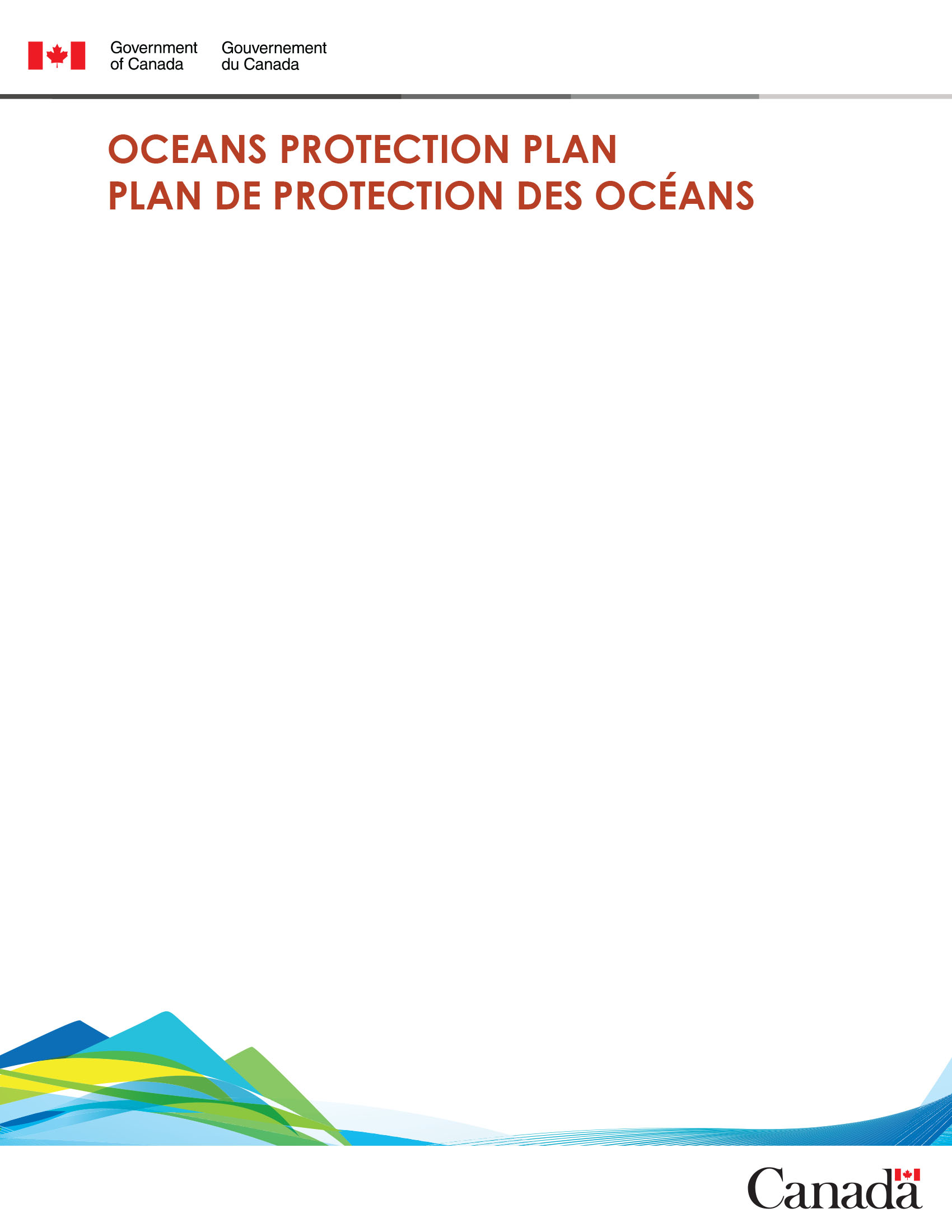 Oceans Protection Plan (OPP) Dialogue ForumFebruary 17-19, 2021	Objectives:Share information about progress on Oceans Protection Plan and related initiatives, with a focus on partnershipsProvide opportunities for participants to be engaged, or learn about future opportunities for engagement in specific initiativesProvide an opportunity for networking and learning across sectorsAgenda - Day 1: Wednesday, February 17, 2021Theme: Overview and Environmental ProtectionAgenda - Day 2: Thursday, February 18, 2021Theme: Prevention and PartnershipsAgenda - Day 3: Friday, February 19, 2021Theme: Preparedness and ResponseTimeSession Description8:10 – 8:25Tech Check and LoginSession One: 8:25 am to 9:15 amSession One: 8:25 am to 9:15 am8:25 – 8:45              Part A: Welcome to the Oceans Protection Plan (OPP) Dialogue ForumWelcome and Introductions – Andrew Bak, Senior Program Officer, OPP, Transport CanadaOpening Ceremony – Larry Grant, Elder, MusqueamLogistics Overview – Andrew Bak, Senior Program Officer, OPP, Transport CanadaQuestions for Participants – Andrew Bak, Senior Program Officer, OPP, Transport Canada8:45 – 9:05   Part B: Overview of the Oceans Protection Plan (OPP)  Presentation: OPP Progress and Accomplishments to Date  Trevor Heryet, Executive Director, OPP, Transport Canada9:05 – 9:15   Part C: Questions and Answers  Moderator: Cecilia Lei, Regional Director, Transport CanadaTrevor Heryet, Executive Director, OPP, Transport Canada9:15 – 9:30  Transition Break (15 minutes] –  Participants to join via video-stream link providedSession Two: 9:30 am to 11:45 am    Session Two: 9:30 am to 11:45 am    9:30 – 11:45  Concurrent Sessions: Information Briefs3 rounds of 35-minute sessions, running concurrently, 15 minute break after each round9:30 – 10:05Round One  Info Brief Tables:  Anchorages InitiativeThis presentation will provide an update on the Anchorages InitiativeEmilie Gelinas, Director, Domestic Marine Policy, Transport Canada  Marine Birds and Shorelines in BC: Collection of Baseline DataThis session will provide an overview of work to date towards monitoring and conservation of marine birds, from at-sea surveys and GPS tracking to biomonitoring and ecotoxicology studies. In addition, an update on coastal shoreline aerial imagery and segmentation for the BC coastline will provided.Greg McClelland, Wildlife Biologist, Environment and Climate Change Canada; Sarah Hudson, Wildlife Research Coordinator, Environment and Climate Change Canada  Reducing the Threats to Marine MammalsThis session will focus on a few of the ways we are working to reduce the threats to marine mammals, including the endangered Southern Resident Killer Whale.Shinjini Pilon, Program Scientist, Environment and Climate Change Canada; Abigail Fyfe, Senior Research Development Officer, Transport Canada; Meaghen McCord, Marine Ecologist, Parks Canada; Kristy Walde, Senior Compliance Officer, Department of Fisheries and Oceans Canada   An Introduction to the Wrecked & Abandoned Hazardous Vessels ActAn update on the status and implementation of the National Strategy on Abandoned and Wrecked Vessels.Ryan Greville, Manager, Navigation Protection Program, Transport Canada  The Effects of Climate Change on Coastal Hazards in BC and Nature-based Shore    Protection Solutions to Mitigate Flood and Erosion RisksThis presentation will describe recent research at the National Research Council of Canada that investigates the expected impacts of climate change on storm surges, wave conditions and coastal hazards in BC coastal waters. Current research on nature-based features and natural infrastructure solutions suitable for mitigating coastal erosion and flood risks in manner that is harmonious with nature will also be described.   Andrew Cornett, Principal Research Officer, National Research Council Canada; Enda Murphy, Senior Research Engineer National Research Council Canada; Sean Ferguson, Researcher National Research Council, Canada 10:05 – 10:20Break  Info Brief Tables:  Anchorages InitiativeThis presentation will provide an update on the Anchorages InitiativeEmilie Gelinas, Director, Domestic Marine Policy, Transport Canada  Marine Birds and Shorelines in BC: Collection of Baseline DataThis session will provide an overview of work to date towards monitoring and conservation of marine birds, from at-sea surveys and GPS tracking to biomonitoring and ecotoxicology studies. In addition, an update on coastal shoreline aerial imagery and segmentation for the BC coastline will provided.Greg McClelland, Wildlife Biologist, Environment and Climate Change Canada; Sarah Hudson, Wildlife Research Coordinator, Environment and Climate Change Canada  Reducing the Threats to Marine MammalsThis session will focus on a few of the ways we are working to reduce the threats to marine mammals, including the endangered Southern Resident Killer Whale.Shinjini Pilon, Program Scientist, Environment and Climate Change Canada; Abigail Fyfe, Senior Research Development Officer, Transport Canada; Meaghen McCord, Marine Ecologist, Parks Canada; Kristy Walde, Senior Compliance Officer, Department of Fisheries and Oceans Canada   An Introduction to the Wrecked & Abandoned Hazardous Vessels ActAn update on the status and implementation of the National Strategy on Abandoned and Wrecked Vessels.Ryan Greville, Manager, Navigation Protection Program, Transport Canada  The Effects of Climate Change on Coastal Hazards in BC and Nature-based Shore    Protection Solutions to Mitigate Flood and Erosion RisksThis presentation will describe recent research at the National Research Council of Canada that investigates the expected impacts of climate change on storm surges, wave conditions and coastal hazards in BC coastal waters. Current research on nature-based features and natural infrastructure solutions suitable for mitigating coastal erosion and flood risks in manner that is harmonious with nature will also be described.   Andrew Cornett, Principal Research Officer, National Research Council Canada; Enda Murphy, Senior Research Engineer National Research Council Canada; Sean Ferguson, Researcher National Research Council, Canada 10:20 – 10:55
Round Two   Info Brief Tables:  Anchorages InitiativeThis presentation will provide an update on the Anchorages InitiativeEmilie Gelinas, Director, Domestic Marine Policy, Transport Canada  Marine Birds and Shorelines in BC: Collection of Baseline DataThis session will provide an overview of work to date towards monitoring and conservation of marine birds, from at-sea surveys and GPS tracking to biomonitoring and ecotoxicology studies. In addition, an update on coastal shoreline aerial imagery and segmentation for the BC coastline will provided.Greg McClelland, Wildlife Biologist, Environment and Climate Change Canada; Sarah Hudson, Wildlife Research Coordinator, Environment and Climate Change Canada  Reducing the Threats to Marine MammalsThis session will focus on a few of the ways we are working to reduce the threats to marine mammals, including the endangered Southern Resident Killer Whale.Shinjini Pilon, Program Scientist, Environment and Climate Change Canada; Abigail Fyfe, Senior Research Development Officer, Transport Canada; Meaghen McCord, Marine Ecologist, Parks Canada; Kristy Walde, Senior Compliance Officer, Department of Fisheries and Oceans Canada   An Introduction to the Wrecked & Abandoned Hazardous Vessels ActAn update on the status and implementation of the National Strategy on Abandoned and Wrecked Vessels.Ryan Greville, Manager, Navigation Protection Program, Transport Canada  The Effects of Climate Change on Coastal Hazards in BC and Nature-based Shore    Protection Solutions to Mitigate Flood and Erosion RisksThis presentation will describe recent research at the National Research Council of Canada that investigates the expected impacts of climate change on storm surges, wave conditions and coastal hazards in BC coastal waters. Current research on nature-based features and natural infrastructure solutions suitable for mitigating coastal erosion and flood risks in manner that is harmonious with nature will also be described.   Andrew Cornett, Principal Research Officer, National Research Council Canada; Enda Murphy, Senior Research Engineer National Research Council Canada; Sean Ferguson, Researcher National Research Council, Canada 10:55 – 11:10Break  Info Brief Tables:  Anchorages InitiativeThis presentation will provide an update on the Anchorages InitiativeEmilie Gelinas, Director, Domestic Marine Policy, Transport Canada  Marine Birds and Shorelines in BC: Collection of Baseline DataThis session will provide an overview of work to date towards monitoring and conservation of marine birds, from at-sea surveys and GPS tracking to biomonitoring and ecotoxicology studies. In addition, an update on coastal shoreline aerial imagery and segmentation for the BC coastline will provided.Greg McClelland, Wildlife Biologist, Environment and Climate Change Canada; Sarah Hudson, Wildlife Research Coordinator, Environment and Climate Change Canada  Reducing the Threats to Marine MammalsThis session will focus on a few of the ways we are working to reduce the threats to marine mammals, including the endangered Southern Resident Killer Whale.Shinjini Pilon, Program Scientist, Environment and Climate Change Canada; Abigail Fyfe, Senior Research Development Officer, Transport Canada; Meaghen McCord, Marine Ecologist, Parks Canada; Kristy Walde, Senior Compliance Officer, Department of Fisheries and Oceans Canada   An Introduction to the Wrecked & Abandoned Hazardous Vessels ActAn update on the status and implementation of the National Strategy on Abandoned and Wrecked Vessels.Ryan Greville, Manager, Navigation Protection Program, Transport Canada  The Effects of Climate Change on Coastal Hazards in BC and Nature-based Shore    Protection Solutions to Mitigate Flood and Erosion RisksThis presentation will describe recent research at the National Research Council of Canada that investigates the expected impacts of climate change on storm surges, wave conditions and coastal hazards in BC coastal waters. Current research on nature-based features and natural infrastructure solutions suitable for mitigating coastal erosion and flood risks in manner that is harmonious with nature will also be described.   Andrew Cornett, Principal Research Officer, National Research Council Canada; Enda Murphy, Senior Research Engineer National Research Council Canada; Sean Ferguson, Researcher National Research Council, Canada 11:10 – 11:45
Round Three  Info Brief Tables:  Anchorages InitiativeThis presentation will provide an update on the Anchorages InitiativeEmilie Gelinas, Director, Domestic Marine Policy, Transport Canada  Marine Birds and Shorelines in BC: Collection of Baseline DataThis session will provide an overview of work to date towards monitoring and conservation of marine birds, from at-sea surveys and GPS tracking to biomonitoring and ecotoxicology studies. In addition, an update on coastal shoreline aerial imagery and segmentation for the BC coastline will provided.Greg McClelland, Wildlife Biologist, Environment and Climate Change Canada; Sarah Hudson, Wildlife Research Coordinator, Environment and Climate Change Canada  Reducing the Threats to Marine MammalsThis session will focus on a few of the ways we are working to reduce the threats to marine mammals, including the endangered Southern Resident Killer Whale.Shinjini Pilon, Program Scientist, Environment and Climate Change Canada; Abigail Fyfe, Senior Research Development Officer, Transport Canada; Meaghen McCord, Marine Ecologist, Parks Canada; Kristy Walde, Senior Compliance Officer, Department of Fisheries and Oceans Canada   An Introduction to the Wrecked & Abandoned Hazardous Vessels ActAn update on the status and implementation of the National Strategy on Abandoned and Wrecked Vessels.Ryan Greville, Manager, Navigation Protection Program, Transport Canada  The Effects of Climate Change on Coastal Hazards in BC and Nature-based Shore    Protection Solutions to Mitigate Flood and Erosion RisksThis presentation will describe recent research at the National Research Council of Canada that investigates the expected impacts of climate change on storm surges, wave conditions and coastal hazards in BC coastal waters. Current research on nature-based features and natural infrastructure solutions suitable for mitigating coastal erosion and flood risks in manner that is harmonious with nature will also be described.   Andrew Cornett, Principal Research Officer, National Research Council Canada; Enda Murphy, Senior Research Engineer National Research Council Canada; Sean Ferguson, Researcher National Research Council, Canada 11:45 – 12:15  Lunch Break (30 minutes)12:15 – 12:30  Transition to Networking Session (15 minutes) – Participants to access session using link provided12:30 – 12:50  Networking Session12:50 – 1:00  Transition to Panel Discussion (10 minutes) – Participants to join live-stream video link providedSession Three: 1:00 pm to 1:30 pmSession Three: 1:00 pm to 1:30 pm1:00 – 1:25              Panel Discussion: Oceans Protection Plan Progress and Accomplishments to Date   Moderator: Cecilia Lei, Regional Director, OPP, Transport Canada  Panel:Brigid Payne, Regional Director, Oceans and Salmonid Enhancement, Department of Fisheries and Oceans CanadaTanya Bryant, Director, Environmental Emergencies Division, Environment and Climate Change CanadaDavid Heap, A/Senior Director Transformation, Engagement and Partnerships, Canadian Coast Guard Trevor Heryet, Executive Director, Oceans Protection Plan, Transport Canada1:25  Day One Closing RemarksTrevor Heryet, Executive Director, OPP, Transport Canada1:30  Day One Adjourns TimeSession Description8:15 – 8:30Tech Check and LoginSession One: 8:30 am to 10:00 amSession One: 8:30 am to 10:00 am8:30 – 8:40              Part A: Welcome and IntroductionsWelcome and Introductions – Andrew Bak, Senior Program Officer, OPP, Transport CanadaLogistics Overview – Andrew Bak, Senior Program Officer, OPP, TransportQuestions for Participants – Andrew Bak, Senior Program Officer, OPP, Transport8:40 – 9:20   Part B: Indigenous Partnerships – Oceans Protection Plan (OPP) Partnership Projects   Council of Haida Nation Presentation: Establishing a Safe Distance Offshore for Marine     Shipping in Haida GwaiiRuss Jones, Senior Consultant, Marine Planning Program, Council of Haida NationOlivia Choi, Marine Awareness Information Analyst, Council of Haida NationLouise Murgatroyd, Program Manager, OPP, Transport Canada Robert Lewis-Manning, President, BC Chamber of Shipping   First Nations Fisheries Council Presentation: Collaboration on the Cumulative Effects of Marine Shipping Initiative in South Coast BCPaula Doucette, Senior Environmental Assessment Advisor, OPP, Transport Canada  Astrid Niemann-Zajac, Senior Manager, Economic Opportunities and Partnership, First Nations Fisheries CouncilAline Carrier, Capacity Building Coordinator, Nuu-chah-nulth9:20 – 10:00   Part C: Panel Discussion and Q&A  Moderator: Joy William, Senior Program Officer, Transport Canada and Jordan Brears, Program  Policy Analyst, Transport CanadaRuss Jones, Senior Consultant, Marine Planning Program, Council of Haida NationOlivia Choi, Marine Awareness Information Analyst, Council of Haida NationLouise Murgatroyd, Program Manager, OPP, Transport CanadaRobert Lewis-Manning, President, Chamber of ShippingAline Carrier, Capacity Building Coordinator, Nuu-chah-nulthPaula Doucette, Senior Environmental Assessment Advisor, OPP, Transport Canada10:00 – 10:15  Transition Break (15 minutes] –  Participants to join video-stream link providedSession Two: 10:15 am to 11:35 am    Session Two: 10:15 am to 11:35 am    10:15 – 11:35  Concurrent Sessions: Information Briefs2 rounds of 35-minute sessions, running concurrently, 15 minute break in between10:15 - 10:50Round One  Info Brief Tables:  Navigating Deckhand Training – Pandemic EditionThis presentation will discuss the progress, challenges, & plans for training Indigenous and women for entry level positions at sea during the pandemic.John Dymond, Business Development Manager, BC Institute of Technology; Debbie Power, Program Coordinator, BC Institute of Technology; Steve Walker-Duncan, Chair, Trades Development & Special Projects, Camosun College; Cindy Drover-Davidson, Program Coordinator, Camosun College  Overview of Cumulative Effects of Marine Shipping OPP Initiative – Progress at   Pacific Pilot Sites and the Development of a National FrameworkThe session will provide an overview of the development of the CEMS National Framework as well as the approaches being taken to conduct regional CEMS assessments at the Northern Shelf Bioregion and South Coast, British Columbia pilot sites.  Paula Doucette, Senior Environmental Assessment Advisor, OPP, Transport Canada; Sam Mansfield, Environmental Officer, OPP, Transport Canada  Investigating Next-gen Oil Spill Response Boom Concepts Delivering Improved     Performance at Higher Flow/Tow SpeedsThis presentation will describe recent research at the National Research Council of Canada supporting the development of new types of booms delivering effective retention of floating oil at markedly higher flow/tow speeds than conventional boom designs. Numerical simulations of oil-water-boom interactions and lab testing of 1/8 scale models of several innovative boom concepts at speeds up to 3 knots will be described and discussed.Hossein Babaei, Researcher, National Research Council; Scott Baker, Researcher, National Research Council  Applying Big Data Techniques to Improve Fuel Consumption on ShipsThis presentation will provide an overview of two studies undertaken by the National Research Council’s Ocean, Coastal and River Engineering Research Centre that focus on applying machine learning techniques to vessel operational data to develop data products that will help to inform improved vessel fuel efficiency. Allison Kennedy, Research Officer, National Research Council10:50 – 11:05Break  Info Brief Tables:  Navigating Deckhand Training – Pandemic EditionThis presentation will discuss the progress, challenges, & plans for training Indigenous and women for entry level positions at sea during the pandemic.John Dymond, Business Development Manager, BC Institute of Technology; Debbie Power, Program Coordinator, BC Institute of Technology; Steve Walker-Duncan, Chair, Trades Development & Special Projects, Camosun College; Cindy Drover-Davidson, Program Coordinator, Camosun College  Overview of Cumulative Effects of Marine Shipping OPP Initiative – Progress at   Pacific Pilot Sites and the Development of a National FrameworkThe session will provide an overview of the development of the CEMS National Framework as well as the approaches being taken to conduct regional CEMS assessments at the Northern Shelf Bioregion and South Coast, British Columbia pilot sites.  Paula Doucette, Senior Environmental Assessment Advisor, OPP, Transport Canada; Sam Mansfield, Environmental Officer, OPP, Transport Canada  Investigating Next-gen Oil Spill Response Boom Concepts Delivering Improved     Performance at Higher Flow/Tow SpeedsThis presentation will describe recent research at the National Research Council of Canada supporting the development of new types of booms delivering effective retention of floating oil at markedly higher flow/tow speeds than conventional boom designs. Numerical simulations of oil-water-boom interactions and lab testing of 1/8 scale models of several innovative boom concepts at speeds up to 3 knots will be described and discussed.Hossein Babaei, Researcher, National Research Council; Scott Baker, Researcher, National Research Council  Applying Big Data Techniques to Improve Fuel Consumption on ShipsThis presentation will provide an overview of two studies undertaken by the National Research Council’s Ocean, Coastal and River Engineering Research Centre that focus on applying machine learning techniques to vessel operational data to develop data products that will help to inform improved vessel fuel efficiency. Allison Kennedy, Research Officer, National Research Council11:05 – 11:40
Round Two  Info Brief Tables:  Navigating Deckhand Training – Pandemic EditionThis presentation will discuss the progress, challenges, & plans for training Indigenous and women for entry level positions at sea during the pandemic.John Dymond, Business Development Manager, BC Institute of Technology; Debbie Power, Program Coordinator, BC Institute of Technology; Steve Walker-Duncan, Chair, Trades Development & Special Projects, Camosun College; Cindy Drover-Davidson, Program Coordinator, Camosun College  Overview of Cumulative Effects of Marine Shipping OPP Initiative – Progress at   Pacific Pilot Sites and the Development of a National FrameworkThe session will provide an overview of the development of the CEMS National Framework as well as the approaches being taken to conduct regional CEMS assessments at the Northern Shelf Bioregion and South Coast, British Columbia pilot sites.  Paula Doucette, Senior Environmental Assessment Advisor, OPP, Transport Canada; Sam Mansfield, Environmental Officer, OPP, Transport Canada  Investigating Next-gen Oil Spill Response Boom Concepts Delivering Improved     Performance at Higher Flow/Tow SpeedsThis presentation will describe recent research at the National Research Council of Canada supporting the development of new types of booms delivering effective retention of floating oil at markedly higher flow/tow speeds than conventional boom designs. Numerical simulations of oil-water-boom interactions and lab testing of 1/8 scale models of several innovative boom concepts at speeds up to 3 knots will be described and discussed.Hossein Babaei, Researcher, National Research Council; Scott Baker, Researcher, National Research Council  Applying Big Data Techniques to Improve Fuel Consumption on ShipsThis presentation will provide an overview of two studies undertaken by the National Research Council’s Ocean, Coastal and River Engineering Research Centre that focus on applying machine learning techniques to vessel operational data to develop data products that will help to inform improved vessel fuel efficiency. Allison Kennedy, Research Officer, National Research Council11:40 – 12:10  Lunch Break (30 minutes)12:10 – 12:20  Transition to Workshops – Participants to join video-stream link based on workshop of interestSession Three: 12:20 pm to 1:30 pmSession Three: 12:20 pm to 1:30 pm12:20 – 1:30              Concurrent Workshops on Oceans Protection Plan (OPP) InitiativesWorkshops will feature OPP initiatives and run one hour & 10 minutes  Workshops:  Enhanced Maritime Situational AwarenessThe Enhanced Maritime Situational Awareness (EMSA) system provides Indigenous and coastal communities with near real-time information on maritime activity in local waters through a user-friendly web platform. This workshop will be co-presented by pilot-host partners, Tseycum First Nation and Malahat Nation, and will highlight their community work using the EMSA system.Kelly Larkin, Regional Program Manager, Transport Canada; Michael Kim, Program Policy Analyst, OPP, Transport Canada; Olivia Hall, Program Advisor, OPP, Transport Canada;William Morris; Tseycum First Nation; Peter Evans, Director, Research and Outreach, Trailmark Systems and Consulting; Ed Ross, Senior Project Manager, Trailmark Systems and Consulting, Beth Keats, Research Associate, Trailmark Systems and Consulting;William Hall, Web Mapping Coordinator, Malahat Nation; Desiree Bulger, Web Mapping Coordinator, Malahat Nation, Tristan Gale, Executive Director, Environment and Sustainable Development, Malahat Nation  OPP Progress, Transformation and New Products (Canadian Hydrographic Service)This session will provide a brief overview of OPP progress, transformation initiatives and new products including dynamic hydrographic products.Stacey Verrin, Manager, Data Acquisition & Technical Services, Canadian Hydrographic Service; Peter Wills, Manager of Navigation Products and Services, Canadian Hydrographic Service; Fraser Davidson, Research Scientist and Coordinator Dynamic Hydrographic Products, Canadian Hydrographic Service, Department of Fisheries and Oceans Canada   Emergency Towing: Marine Navigational Risk Assessment Proposed ApproachThis presentation will provide an update on the emergency towing initiative and provide a general overview of a proposed approach for a marine navigational risk assessment for this initiative.James Cook, Program Policy Analyst, Transport Canada 1:30  Day Two AdjournsTimeSession Description8:15 – 8:30Tech Check and LoginSession One: 8:30 am to 8:35 amSession One: 8:30 am to 8:35 am8:30              Welcome Welcome – Andrew Bak, Senior Program Officer, OPP, Transport CanadaLogistics Overview – Andrew Bak, Senior Program Officer, OPP, Transport CanadaQuestions for Participants – Andrew Bak, Senior Program Officer, OPP, Transport Canada8:35 – 8:50   Transition to Workshops (15 minutes) – Participants to join via video-stream link providedSession Two: 8:50 am to 11:25 am    Session Two: 8:50 am to 11:25 am    8:50 – 11:25  Concurrent Workshops 1 hour and 10 minute workshops with 15 minute break between rounds8:50 – 10:00Round One  Workshops:  Who Pays for an Oil Spill in Canadian Waters and What Should be Covered? Liability and   Compensation for Marine IncidentsWe’re always working to improve our system for marine liability and compensation to better protect Canadians and we want to hear from you. We’d like you to tell us how an oil spill caused by a ship could cause damage or losses to your community.Kayla Glynn, Policy Analyst, International Marine Policy and Liability, Transport Canada  Advances in Oil Spill Science to Support Response OperationsAn overview of advances in scientific knowledge to improve decision making during emergency response operations.  Included is a description of emerging technologies to expand Canada’s “toolbox” for oil spill clean-upKenneth Lee, National Senior Science Advisor, Oil Spill Research, Preparedness and Response, Department of Fisheries and Oceans Canada  Recovery from Environmental Emergencies Involving Ship-Source Oil SpillsThe Government of Canada is conducting an analysis to clarify the roles and responsibilities for recovery from marine environmental emergencies, and bringing forward options for legislative, policy and program changes.Josée Simard, Manager, Environmental Emergencies Policy, Environment and Climate Change Canada10:00 – 10:15Break  Workshops:  Who Pays for an Oil Spill in Canadian Waters and What Should be Covered? Liability and   Compensation for Marine IncidentsWe’re always working to improve our system for marine liability and compensation to better protect Canadians and we want to hear from you. We’d like you to tell us how an oil spill caused by a ship could cause damage or losses to your community.Kayla Glynn, Policy Analyst, International Marine Policy and Liability, Transport Canada  Advances in Oil Spill Science to Support Response OperationsAn overview of advances in scientific knowledge to improve decision making during emergency response operations.  Included is a description of emerging technologies to expand Canada’s “toolbox” for oil spill clean-upKenneth Lee, National Senior Science Advisor, Oil Spill Research, Preparedness and Response, Department of Fisheries and Oceans Canada  Recovery from Environmental Emergencies Involving Ship-Source Oil SpillsThe Government of Canada is conducting an analysis to clarify the roles and responsibilities for recovery from marine environmental emergencies, and bringing forward options for legislative, policy and program changes.Josée Simard, Manager, Environmental Emergencies Policy, Environment and Climate Change Canada10:15 – 11:25Round Two  Workshops:  Who Pays for an Oil Spill in Canadian Waters and What Should be Covered? Liability and   Compensation for Marine IncidentsWe’re always working to improve our system for marine liability and compensation to better protect Canadians and we want to hear from you. We’d like you to tell us how an oil spill caused by a ship could cause damage or losses to your community.Kayla Glynn, Policy Analyst, International Marine Policy and Liability, Transport Canada  Advances in Oil Spill Science to Support Response OperationsAn overview of advances in scientific knowledge to improve decision making during emergency response operations.  Included is a description of emerging technologies to expand Canada’s “toolbox” for oil spill clean-upKenneth Lee, National Senior Science Advisor, Oil Spill Research, Preparedness and Response, Department of Fisheries and Oceans Canada  Recovery from Environmental Emergencies Involving Ship-Source Oil SpillsThe Government of Canada is conducting an analysis to clarify the roles and responsibilities for recovery from marine environmental emergencies, and bringing forward options for legislative, policy and program changes.Josée Simard, Manager, Environmental Emergencies Policy, Environment and Climate Change Canada11:25 – 11:40  Transition to Lunch Panel Discussion (15 minutes) – Participants to join via the live-stream    video link providedSession Three: 11:40 am to 12:20 pmSession Three: 11:40 am to 12:20 pm11:40 – 11:55             Keynote SpeechRobert Dick, Assistant Deputy Minister, Transport Canada11:55 – 12:15  Panel: Closing Reflections  Moderator: Andrew Bak, Senior Program Officer, OPP, Transport Canada Brigid Payne, Regional Director, Oceans and Salmonid Enhancement, Department of Fisheries and Oceans Canada Tanya Bryant, Director, Environmental Emergencies Division, Environment and Climate Change Canada David Heap, A/Senior Director Transformation, Engagement and Partnerships, Canadian Coast GuardCecilia Lei, Regional Director, OPP, Transport Canada12: 15 – 12:25  Closing CeremonyAndrew Bak, Senior Program Officer, OPP, Transport CanadaLarry Grant, Elder, Musqueam12:25  Day Three Adjourns – End of Forum